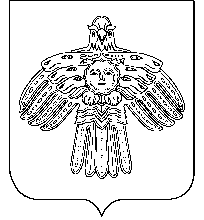 «Новый Бор» сикт овмодчоминса                                                     Администрация сельского поселенияадминистрация                                              «Новый Бор»                                                    П О С Т А Н О В Л Е Н И Е                                                               Ш У ö Мот  01 декабря 2016 г. № 12/89пст  Новый Бор Республика Коми.Руководствуясь Земельным кодексом Российской Федерации, Федеральным законом от 06 октября . № 131-ФЗ «Об общих принципах организации местного самоуправления в Российской Федерации», Уставом муниципального образования сельского поселения «Новый Бор», администрация сельского поселения «Новый Бор» ПОСТАНОВЛЯЕТ:1. Внести  в постановление администрации сельского поселения «Новый Бор» от 24 июня 2016 года № 06/49 «Об утверждении административного регламента предоставления муниципальной услуги «Предварительное согласование предоставления земельных участков, находящихся в собственности муниципального образования, и земельных участков, государственная собственность на которые не разграничена, для строительства» изменения и дополнения согласно приложению.2.   Контроль за исполнением постановления возложить на ведущего специалиста администрации сельского поселения «Новый Бор».3. Постановление вступает в силу со дня опубликования на официальном сайте администрации сельского поселения «Новый Бор».Глава  сельского поселения «Новый Бор»                                   Н.А. АртееваПриложение  к постановлению администрации сельского поселения «Новый Бор»от 01 декабря 2016 г. № 12/89Изменения, вносимые в постановление администрации сельского поселения «Новый Бор» от 24 июня 2016 года № 06/49 «Об утверждении административного регламента предоставления муниципальной услуги «Предварительное согласование предоставления земельных участков, находящихся в собственности муниципального образования, и земельных участков, государственная собственность на которые не разграничена, для строительства»В административном регламенте предоставления муниципальной услуги «Предварительное согласование предоставления земельных участков, находящихся в собственности муниципального образования, и земельных участков, государственная собственность на которые не разграничена, для строительства», утвержденном постановлением (приложение), (далее - Административный регламент):1. В разделе II Административного регламента «Стандарт предоставления муниципальной услуги»:а) пункт 2.5. изложить в следующей редакции:«2.5. В срок не более чем тридцать дней со дня поступления заявления о предварительном согласовании предоставления земельного участка уполномоченный орган рассматривает поступившее заявление и проверяет наличие или отсутствие оснований для отказа в предварительном согласовании предоставления земельного участка и по результатам этих рассмотрения и проверки принимает решение о предварительном согласовании предоставления земельного участка или при наличии оснований, указанных в пункте 8 ст. 39.15 Земельного Кодекса Российской Федерации, решение об отказе в предварительном согласовании предоставления земельного участка и направляет принятое решение заявителю. Решение об отказе в предварительном согласовании предоставления земельного участка должно содержать все основания отказа.В случае, если на дату поступления в уполномоченный орган заявления о предварительном согласовании предоставления земельного участка, образование которого предусмотрено приложенной к этому заявлению схемой расположения земельного участка, на рассмотрении такого органа находится представленная ранее другим лицом схема расположения земельного участка и местоположение земельных участков, образование которых предусмотрено этими схемами, частично или полностью совпадает, уполномоченный орган принимает решение о приостановлении срока рассмотрения поданного позднее заявления о предварительном согласовании предоставления земельного участка и направляет принятое решение заявителю.Срок рассмотрения поданного позднее заявления о предварительном согласовании предоставления земельного участка приостанавливается до принятия решения об утверждении направленной или представленной ранее схемы расположения земельного участка или до принятия решения об отказе в утверждении указанной схемы.В течение десяти дней со дня поступления заявления о предварительном согласовании предоставления земельного участка уполномоченный орган возвращает заявление заявителю, если оно не соответствует требованиям пункта 1 ст. 39.15. Земельного Кодекса Российской Федерации, подано в иной уполномоченный орган или к заявлению не приложены документы, предусмотренные пунктом 2 ст. 39.15. Земельного Кодекса Российской Федерации. При этом заявителю должны быть указаны причины возврата заявления о предварительном согласовании предоставления земельного участка.»;б) в абзаце шестнадцатом пункта 2.7. после слов «исполнительной власти,» дополнить словами «утвержденным приказом Министерства экономического развития Российской Федерации от 12 января . № 1 «Об утверждении перечня документов, подтверждающих право заявителя на приобретение земельного участка без проведения торгов»,»; в) в пункте 2.12. подпункт 3 считать подпунктом м) подпункта 2;г) пункт 2.18. изложить в следующей редакции:«2.18. Заявление и прилагаемые к нему документы специалист Органа регистрирует под индивидуальным порядковым номером в журнале учета входящей документации в день поступления.».2. В разделе V Административного регламента «Досудебный (внесудебный) порядок обжалования решений и действий (бездействия) органа, предоставляющего муниципальную услугу, а также должностных лиц, муниципальных служащих»:- пункт 5.3. изложить в следующей редакции:«5.3. Жалоба подается в письменной форме на бумажном носителе, в электронной форме в орган, предоставляющий муниципальную услугу. Жалобы на решения, принятые руководителем органа, предоставляющего муниципальную услугу, подаются главе муниципального района.».3. Приложение № 1 к Административному регламенту изложить в следующей редакции:                                                                  Приложение № 1к административному регламентупредоставления муниципальной услуги«Предоставление в аренду земельных участков, находящихся в собственности муниципального образования, и земельных участков, государственная собственность на которые не разграничена, на торгах» Общая информация об администрации сельского поселения «Новый Бор»График работы администрации сельского поселения «Новый Бор»____________________О внесении изменений и дополнений в постановление администрации сельского поселения «Новый Бор» от 24 июня 2016 года № 06/49 «Об утверждении административного регламента предоставления муниципальной услуги «Предварительное согласование предоставления земельных участков, находящихся в собственности муниципального образования, и земельных участков, государственная собственность на которые не разграничена, для строительства» Почтовый адрес для направления корреспонденции169495, Республика Коми, Усть-Цилемский район, пст. Новый Бор, ул. Черепанова, д. 26.Фактический адрес месторасположения169495, Республика Коми, Усть-Цилемский район, пст. Новый Бор, ул. Черепанова, д. 26.Адрес электронной почты для направления корреспонденцииAdm_nov_bor@mail.ruТелефон для справок(82141)93148Телефоны отделов или иных структурных подразделений(82141)93121(82141)93147Официальный сайт в сети Интернет (если имеется)www.novyj-bor.ruФИО и должность руководителя органаАртеева Н.А. – глава сельского поселения «Новый Бор»День неделиЧасы работы (обеденный перерыв)Часы приема Понедельник8.45-17.15(13.00-14.00)9.00-17.00Вторник8.45-17.15(13.00-14.00)9.00-17.00Среда8.45-17.15(13.00-14.00)9.00-17.00Четверг8.45-17.15(13.00-14.00)9.00-17.00Пятница8.45-15.45(13.00-14.00)9.00-17.00СубботавыходнойвыходнойВоскресеньевыходнойвыходной